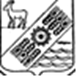                 Российская Федерация                                                                                                     Администрация                  сельского поселения                          СПАССКОЕ                муниципального района                        Приволжский                     Самарская областьПостановление № 55 от 07 декабря 2022 годаОб утверждении Программы профилактики рисков причинения вреда (ущерба) охраняемым законом ценностям, при осуществлении муниципального земельного контроля в границах сельского поселения Спасское муниципального района Приволжский Самарской области на 2023 годВ соответствии с Федеральным законом от 06.10.2003 г. № 131-ФЗ «Об общих принципах организации местного самоуправления в Российской Федерации», Федеральным законом от 31.07.2020 г. № 248-ФЗ «О государственном контроле (надзоре) и муниципальном контроле в Российской Федерации», постановлением Правительства Российской Федерации от 25.06.2021 г. № 990 «Об утверждении Правил разработки и утверждения контрольными (надзорными) органами программы профилактики рисков причинения вреда (ущерба) охраняемым законом ценностям», руководствуясь Уставом сельского поселения Спасское муниципального района Приволжский Самарской области,ПОСТАНОВЛЯЮ:1. Утвердить Программу профилактики рисков причинения вреда (ущерба) охраняемым законом ценностям, при осуществлении муниципального земельного контроля в границах сельского поселения Спасское муниципального района Приволжский Самарской области на 2023 год, согласно приложению.2. Настоящее Постановление вступает в силу со дня его официального опубликования. 3. Опубликовать настоящее постановление в информационном бюллетене «Вестник сельского поселения Спасское» и разместить на официальном сайте администрации сельского поселения Спасское муниципального района Приволжский Самарской области в информационно-телекоммуникационной сети «Интернет» - https://spasskoepv.ru/ в разделе «Муниципальный контроль».Глава сельского поселения Спасскоемуниципального района Приволжский Самарской области                                                                                                               А.В. КожинПриложениек постановлению от 07.12.2022 г. № 55Программа профилактики рисков причинения вреда (ущерба) охраняемым законом ценностям, при осуществлении муниципального земельного контроля в границах сельского поселения Спасское муниципального района Приволжский Самарской области на 2023 годНастоящая программа профилактики рисков причинения вреда (ущерба) охраняемым законом ценностям при осуществлении муниципального земельного контроля (далее - Программа), устанавливает порядок проведения профилактических мероприятий, направленных на предупреждение причинения вреда (ущерба) охраняемым законом ценностям, соблюдение которых оценивается в рамках осуществления муниципального земельного контроля (далее – муниципальный контроль). 1. Анализ текущего состояния осуществления муниципального контроля, описание текущего развития профилактической деятельности администрации сельского поселения Спасское муниципального района Приволжский Самарской области, характеристика проблем, на решение которых направлена ПрограммаОбъектами при осуществлении вида муниципального контроля являются:1) деятельность, действия (бездействие) граждан и организаций, в рамках которых должны соблюдаться обязательные требования	земельного законодательства, в том числе предъявляемые к гражданам и организациям, осуществляющим деятельность, действия (бездействие);2) земельные участки, которыми граждане и организации владеют и (или) пользуются, к которым земельным законодательством предъявляются обязательные требования.Контролируемыми лицами при осуществлении муниципального контроля являются граждане, в том числе осуществляющие деятельность в качестве индивидуальных предпринимателей, организации, в том числе коммерческих и некоммерческих организаций любых форм собственности и организационно-правовых форм, осуществляющие деятельность на территории сельского поселения Спасское муниципального района Приволжский  Самарской области. Главной задачей администрации сельского поселения Спасское при осуществлении муниципального контроля является переориентация контрольной деятельности на усиление профилактической работы в отношении всех объектов контроля, обеспечивая приоритет проведения профилактики.В 2021-2022 г.г. в рамках муниципального контроля по результатам контрольных мероприятий выявлены нарушения обязательных требований, в числе которых:а) самовольное занятие земельного участка или части земельного участка, в том числе использование земельного участка лицом, не имеющим предусмотренных законодательством Российской Федерации прав на указанный земельный участок;б) использование земельного участка не по целевому назначению в соответствии с его принадлежностью к той или иной категории земель и (или) разрешенным использованием.Наиболее рисковыми нарушениями обязательных требований являлись: самовольное занятие земельного участка или части земельного участка, в том числе использование земельного участка лицом, не имеющим предусмотренных законодательством Российской Федерации прав на указанный земельный участок.В целях предупреждения нарушений контролируемыми лицами обязательных требований, требований, установленных муниципальными правовыми актами в сфере муниципального земельного контроля, устранения причин, факторов и условий, способствующих указанным нарушениям,	администрацией сельского поселения Спасское муниципального района Приволжский Самарской области осуществлялись мероприятия по профилактике таких нарушений в соответствии с программой по профилактике нарушений в 2021-2022 году.В частности, в 2021-2022 году в целях профилактики нарушений обязательных требований на официальном сайте администрации сельского поселения Спасское в разделе «Муниципальный контроль» в информационно-телекоммуникационной сети «Интернет» обеспечено размещение информации в отношении проведения муниципального контроля, в том числе перечень обязательных требований, обобщение практики, разъяснения, полезная информация.На регулярной основе давались консультации в ходе личных приемов, рейдовых осмотров территорий, а также посредством телефонной связи и письменных ответов на обращения.Ежегодный	план	проведения	плановых	проверок	юридических	лиц, индивидуальных предпринимателей на основании ст. 9 Федерального закона «О защите прав юридических лиц и индивидуальных предпринимателей при осуществлении государственного контроля (надзора) и муниципального контроля» от 26.12.2008 № 294-ФЗ, в сфере муниципального земельного контроля на территории сельского поселения Спасское на 2022 год не утверждался.Ежегодный план проведения проверок в отношении граждан так же не был утвержден.            Проведённая администрацией поселения в 2021-2022 году работа способствовала снижению общественно опасных последствий, возникающих в результате несоблюдения контролируемыми лицами обязательных требований.2. Цели и задачи реализации Программы1. Целями реализации Программы являются:- предупреждение нарушений обязательных требований в сфере земельного законодательства;- предотвращение угрозы причинения, либо причинения вреда охраняемым законом ценностям в сфере земельного законодательства вследствие нарушений обязательных требований;- устранение существующих и потенциальных условий, причин и факторов, способных привести к нарушению обязательных требований и угрозе причинения, либо причинения вреда;-	формирование моделей социально ответственного, добросовестного, правового поведения контролируемых лиц;- повышение прозрачности системы контрольно-надзорной деятельности. 2. Задачами реализации Программы являются:- оценка возможной угрозы причинения, либо причинения вреда (ущерба) охраняемым законом ценностям в сфере земельного законодательства, выработка и реализация профилактических мер, способствующих ее снижению;- выявление факторов угрозы причинения, либо причинения вреда (ущерба), причин и условий, способствующих нарушению обязательных требований, определение способов устранения или снижения угрозы;- создание условий для изменения ценностного отношения контролируемых лиц к рисковому поведению, формирования позитивной ответственности за свое поведение, поддержания мотивации к добросовестному поведению;- регулярная ревизия обязательных требований и принятие мер к обеспечению реального влияния на подконтрольную сферу комплекса обязательных требований, соблюдение которых составляет предмет муниципального контроля;- формирование единого понимания обязательных требований у всех участников контрольно-надзорной деятельности;- создание и внедрение мер системы позитивной профилактики; повышение уровня правовой грамотности контролируемых лиц, в том числе путем обеспечения доступности информации об обязательных требованиях и необходимых мерах по их исполнению;- снижение издержек контрольно-надзорной деятельности и административной нагрузки на контролируемых лиц.43. Перечень профилактических мероприятий, сроки (периодичность) их проведения1. В соответствии с Положением о муниципальном земельном контроле на территории сельского поселения Спасское муниципального района Приволжский Самарской области, утвержденном решением Собрания представителей сельского поселения Спасское № 50/33 от 22.09.2021 г., проводятся следующие профилактические мероприятия:1) информирование;2) объявление предостережения; 3) консультирование; 4) обобщение правоприменительной практики.2. Перечень профилактических мероприятий	 с указанием сроков (периодичности) их проведения, ответственных за их осуществление, указаны в приложении к Программе.4. Показатели результативности и эффективности Программы1. Показатели результативности программы профилактики программы определяются в соответствии со следующей таблицей.5Под оценкой эффективности программы профилактики понимается оценка изменения количества нарушений обязательных требований.Текущая (ежеквартальная) оценка результативности и эффективности программы профилактики	осуществляется Главой сельского поселения Спасское муниципального района Приволжский Самарской области.2. Сведения о достижении показателей результативности и эффективности Программы включаются	в состав доклада о виде муниципального контроля в соответствии со статьей 30 Федерального закона «О государственном контроле (надзоре) и муниципальном контроле в Российской Федерации».Приложениек ПрограммеПеречень профилактических мероприятий, сроки (периодичность) их проведения№ п/пНаименование показателяЕдиница измерения, свидетельствующая о максимальной результативности программы профилактики1Полнота информации, размещенной на официальном сайте администрации в соответствии с частью 3 статьи 46 Федерального закона от 31.07.2020 № 248-ФЗ «О государственном контроле (надзоре) и муниципальном контроле в Российской Федерации»100 %2Количество размещений сведений по вопросам соблюдения обязательных требований в средствах массовой информации23Доля случаев объявления предостережений в общем количестве случаев выявления готовящихся нарушений обязательных требований или признаков нарушений обязательных требований100 %(если имелись случаи выявления готовящихся нарушений обязательных требований или признаков нарушений обязательных требований)4Доля	случаев нарушения сроков консультирования контролируемых лиц в письменной форме	0%5Доля случаев повторного обращения контролируемых лиц в письменной форме по тому же вопросу муниципальногоконтроля0%6Количество собраний и конференций граждан, на которых осуществлялось консультирование контролируемых лиц по вопросам муниципального контроля в устной форме2№ п/пВид мероприятияФорма мероприятияДолжностные лица, ответственные за реализацию мероприятияСроки (периодичность) их проведения1ИнформированиеПроведение публичных мероприятий (собраний, совещаний, семинаров) с контролируемыми лицами в целях их информированияСпециалист администрации сельского поселения СпасскоеПо мере необходимости в течение года1ИнформированиеПубликация на сайте руководств по соблюдению обязательных требований в сфере земельного законодательстваСпециалист администрации сельского поселения СпасскоеПо мере поступления1ИнформированиеРазмещение и поддержание в актуальном состоянии на официальном сайте в сети "Интернет" информации, перечень которой предусмотрен Положением о виде контроляСпециалист администрации сельского поселения СпасскоеПо мере обновления2Консультирование контролируемых лиц в устной илиписьменной форме по вопросам, связанным с использованием земельных участковКонсультирование контролируемых лиц в устной форме по телефону, по видео-конференц-связи и на личном приемеСпециалист администрации сельского поселения СпасскоеПри обращении лица, нуждающегося в консультировании2Консультирование контролируемых лиц в устной илиписьменной форме по вопросам, связанным с использованием земельных участковКонсультирование контролируемых лиц в письменной формеСпециалист администрации сельского поселения СпасскоеПри обращении лица, нуждающегося в консультировании, в течение 30 дней со дня регистрации администрацией письменного обращения, если более короткий срок не предусмотрен законодательством3Объявление предостереженияОбъявление предостережений контролируемым лицам для целей принятия мер по обеспечению соблюдения обязательных требованийСпециалист администрации сельского поселения СпасскоеВ течение года (при наличии оснований)4Обобщение      правоприменительнойпрактикиПо итогам правоприменительной практики контрольный (надзорный) орган готовит доклад с результатами ее обобщения в рамках своей деятельности муниципального земельного контроля Специалист администрации сельского поселения Спасское Не реже 1 раза в год